Los integrantes de este Museo agradecemos su interés en nuestras actividades, su visita a este espacio, participando así  en el proceso de difusión de las Ciencias Químicas.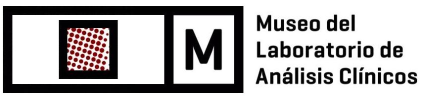 SOLICITUD DE VISITAS DE ESCUELAS SECUNDARIAS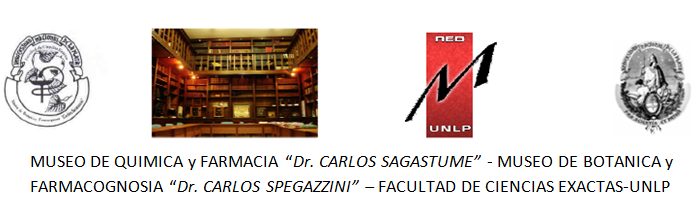 NOMBRE DE LA ESCUELA: PUBLICA/PRIVADALOCALIDAD: PROVINCIA:                                                       PAÍS: DIRECCIÓN:                                                     CODIGO POSTAL:               TELEFONO:CORREO ELECTRÓNICO DE CONTACTO: PAGINA WEB DE LA INSTITUCION VISITANTE:AÑO DE CURSADA DE LOS ALUMNOS:  ESPECIALIDAD DEL CICLO SUPERIOR:  ESTAN CURSANDO MATERIAS RELACIONADAS CON:BIOLOGÍA:                FÍSICA:                             QUÍMICA :"¿Qué temas relacionados están tratando?"(Indicar brevemente) TEMÁTICAS QUE DESEAN ABORDAR: HORARIO DE LA VISITA, TIEMPO DISPONIBLE (Indicar hora de inicio y finalización)CANTIDAD DE ALUMNOS ( número máximo de alumnos por visita  30): DOCENTE/S RESPONSABLE/S (indicar nombre y apellido, materia que dictan, celular y correo electrónico)SUGERENCIAS Y/O COMENTARIOS: